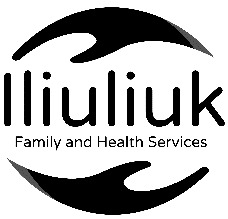 Iliuliuk Family and Health Services, Inc.34 Lavelle Court | PO Box 144 Unalaska, AK 99685(907)581-1202 | ifhs.orgCOMPANY AUTHORIZATIONDate: __________________________		PO #_________________________We hereby request and approve services necessary for the treatment of the following person(s):_______________________________________________________________________________________________________________________________________________________________________________________________________________________________________________________________________________________________________________________________________________I, ________________________, AUTHORIZE ON BEHALF OF COMPANY NAMED BELOW ALL BILLING AND HEALTH INFORMATION RECORDS FOR THE ABOVE TO BE SENT TO: __________________________		__________________________COMPANY NAMEBOAT NAMEADDRESSPHONE/ FAX / EMAILBILLING CONTACT PERSON